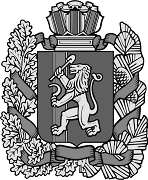 Благовещенский сельский Совет депутатовИрбейского района Красноярского края РЕШЕНИЕ__.__.2014 г                               с. Благовещенка                                        № __Об установлении земельного налога в 2015 годуВ соответствии с Федеральным Законом от 06.10.2003г. № 131-ФЗ «Об общих принципах организации местного самоуправления в Российской Федерации», Налоговым кодексом РФ, Уставом Благовещенского сельсовета, Благовещенский сельский Совет депутатов  РЕШИЛ: 1.Ввести на территории Благовещенского сельсовета земельный налог, порядок и сроки уплаты налога на земли, находящиеся в пределах границ Благовещенского сельсовета.         2.Установить налоговые ставки в следующих размерах:2.1. в размере 0,22 процента в отношении земельных участков:- отнесенных к землям сельскохозяйственного назначения или землям в составе зон сельскохозяйственного использования в населенных пунктах и используемых для сельскохозяйственного производства;- занятых жилищным фондом и объектами инженерной инфраструктуры  жилищно-коммунального комплекса (за исключением доли в праве на земельный участок, приходящийся на объект, не относящийся к жилищному фонду и к объектам инженерной инфраструктуры  жилищно-коммунального комплекса) или приобретенных (предоставленных) для жилищного строительства;- приобретенных (предоставленных) для личного подсобного хозяйства, садоводства, огородничества и животноводства, а также дачного хозяйства;-ограниченных в обороте в соответствии с законодательством Российской Федерации, предоставленных для обеспечения обороны, безопасности и таможенных нужд.     2.2.  в размере 1,5 процента в отношении прочих земельных участков.         3. Установить, что для организаций и физических лиц, имеющих в собственности земельные участки, являющиеся объектом налогообложения на территории Благовещенского сельсовета,  льготы, установленные в соответствии со статьей 395 Закона РФ от 29.11.2004г. № 141-ФЗ, действуют в полном объеме.   Налоговые льготы:3.1. От уплаты земельного налога освобождаются следующие категории налогоплательщиков:-Герои Советского Союза, Герои Российской Федерации, полных кавалеров ордена Славы;-инвалиды, имеющие первую группу инвалидности, имеющие вторую группу инвалидности, установленную до 1 января 2004 года;-ветераны и инвалиды ВОВ, а также ветераны и инвалиды боевых действий;-органы местного самоуправления в отношении земельных участков, предоставленных для обеспечения их деятельности;-государственные и муниципальные учреждения, имеющие типы: автономные, бюджетные и казенные, финансируемые из краевого бюджета, бюджета района и бюджета сельсовета в отношении земельных участков, предоставленных для непосредственного выполнения возложенных на эти учреждения функций.3.2. Льгота 50% предоставляется:-пенсионерам по возрасту, получающим пенсию, назначенную в порядке, установленном пенсионным законодательством.  4. Установить следующий порядок и сроки уплаты налога:4.1. Для налогоплательщиков- организаций, физических лиц, являющихся индивидуальными предпринимателями:-авансовые платежи по налогу уплачиваются не позднее последнего числа месяца, следующего за отчетным периодом;-налог, подлежащий уплате по истечении налогового периода, уплачивается не позднее 1 февраля года, следующего за истекшим налоговым периодом.4.2. Для налогоплательщиков- физических лиц, не являющихся индивидуальными предпринимателями, подлежит уплате не позднее 1 ноября года, следующего за истекшим налоговым периодом.              5. Налогоплательщики, имеющие право на налоговые льготы и уменьшение налогооблагаемой базы, должны предоставить документы, подтверждающие такое право, в налоговые органы в срок не позднее 01 февраля текущего года либо в течение 30 (тридцати) дней с момента возникновения  права на льготу либо уменьшения налогооблагаемой базы.               6. Решения № 31 от 13.11.2013 г «Об установлении земельного налога в 2014 году», считать утратившими силу.               7. Контроль за исполнением настоящего решения возложить на главу Благовещенского сельсовета Чумакову В. Н.                  8. Настоящее решение вступает в силу с 1 января 2015 года, но не ранее одного месяца со дня официального опубликования в печатном издании «Вестник Благовещенского сельсовета».Глава  сельсовета                                                                              В.Н. ЧумаковаПредседатель Совета депутатов                                               М. П. Мельникова